T.C.GAZİANTEP ÜNİVERSİTESİGÖÇ ENSTİTÜSÜ ……. ANABİLİM DALITEZ YAZIM KILAVUZUYüksek Lisans TeziMurat KAYATez Danışmanı: GaziantepMayıs 2021GİRİŞBu kılavuzun amacı Gaziantep Üniversitesi Göç Enstitüsü yüksek lisans ve doktora öğrencilerinin tezlerini hazırlarken standartlaşmayı sağlamak amacıyla hazırlanmıştır. Standartlaşmayı sağlamasının yanı sıra, tez yazım kılavuzu içerisinde belirtilen kurallar hem yazımı hem de okumayı kolaylaştırmayı hedefler.Kılavuz aynı zamanda bir şablon olarak hazırlanmıştır. Belirli değişiklikler yapılarak sadece tezler için değil Göç Enstitüsü’nde verilen derslerde hazırlanacak olan ödevler için de kullanılabilir. Tez yazım kılavuzu American Pyschological Association’ın (APA) yayınladığı Publication Manual of the American Pyschological Association, Seventh Edition (American Psychological Association, 2020) temel alınarak hazırlanmıştır. Gaziantep Üniversitesi Göç Enstitüsü tez yazım kılavuzunda bulunan atıf ve kaynak gösterme örnekleri sınırlıdır. Bu nedenle, APA’nın yayınlamış olduğu kılavuz, eksik kalınan noktalarda kullanılmalıdır. Aynı zamanda, şüpheye düşülen noktalarda şahsıma muratkaya@gantep.edu.tr eposta adresi üzerinden ‘Tez yazım kılavuzu hk.’ eposta başlığıyla ulaşabilirsiniz. Tez yazım kılavuzu, Microsoft Word for Microsoft 365 ile hazırlanmış olmasından dolayı şablon özelliklerinin en uyumlu olduğu sürüm budur. Ancak, diğer veya eski sürümlerle de uyumluluk gösterecektir. Çok eski sürümlerdeyse (örneğin 2010 veya daha eski sürümlerde) bazı özellikler beklendiği gibi çalışmayabilir. Bu nedenle, eğer, eski bir sürümde (veya macOS kullanarak) tezinizi hazırlıyorsanız, tez yazım kılavuzunda belirtildiği şekilde tezinizin düzenini ayarladığınızdan emin olunuz. Şablonun uyumluluğu, Microsoft Word kelime işlemcisi dışında diğer işlemciler (örneğin, Libre Office, Open Office gibi) ve Windows dışında diğer işletim sistemleri (macOS, Linux, Chrome OS, BSD, Solaris gibi) için test edilmemiştir.Tezinizi yazmaya başlamadan önce bir tez kaynakça yönetim programı kullanmanız tavsiye edilir. Mendeley, EndNote, Zotero, JabRef, RefWorks, Sciwheel gibi yönetim programlarını kullanabilirsiniz. Mendeley programı Gaziantep Üniversitesi Kütüphane ve Dökümantasyon Daire başkanlığının yaptığı çalışmalar sonucu, üniversitemiz tarafından, bütün öğrencilerimize kurumsal eposta adresleriyle kaydolmak şartıyla ücretsiz 100GB depolama alanıyla birlikte sağlanmaktadır. Böylece, direk program üzerinden Göç Enstitüsü tez yazım kılavuzuna uygun şekilde metin içi alıntı ve kaynakça yazımı yapılabilir. BÖLÜM I Kapak ve İç Sayfa ÖzellikleriTezler, bilgisayar ortamında bir kelime işlemcisi kullanılarak hazırlanmalıdır. Tezlerin, kapak sayfası Ek-1’de yer alan şekilde hazırlanmalıdır. Baskı türü, kağıt yapısı ve diğer özellikler ekte belirtilmiştir.Tezin ön ve arka kapakları dışında kalan iç sayfalar, 80, 90 veya 100 gr/m2, beyaz renkli, birinci hamur kâğıda basılmalıdır. Tez, A4 (21 cm x 29,7 cm) boyutunda olmalıdır. 200 sayfadan az tezlerde kâğıdın tek bir yüzü kullanılır. Fotoğraf baskısının önemli olduğu tezlerde, istenirse, tezin fotoğraf bulunduran sayfaları fotoğraf kağıdına basılabilir. Metin İçi Biçimsel ÖzelliklerKenar boşluklarıTez, sol kenardan 4 cm ve diğer kenarlardan 2,5 cm içeride kalan alana yazılmalıdır. Tezin içerisinde kullanılacak tablo, şekil, fotoğraf veya diğer görseller bu sınırları aşmadan kullanılmalıdır. Dipnotlar ve son notlar da aynı alan içerisinde olmalıdır. Yazım alanı dışında yalnızca sayfa numarası yer alabilir.Tezin bölüm başlıkları (Birinci bölüm, ikinci bölüm, kaynakça, giriş vb.) üst sayfadan 6 cm aşağıda olacak şekilde yazılmalıdır. Her bölüm başlığı yeni sayfada başlamalıdır. Bölüm alt başlıkları için bu kural uygulanmamalıdır. Paragraf düzeniTezin içinde yer alan her paragraf için (blok alıntılar hariç) tez şablonunun stil galerisinde bulabileceğiniz Gövde stili kullanılarak yazılmalıdır. Paragrafların ilk satırı sayfa kenar boşluğundan 1,5 cm içeride başlar ve her iki yana yaslı (Justified) olmalıdır. Paragraflar arasında 6 pt boşluk olmalıdır. Paragraflar için 12 pt Times New Roman tercih edilmelidir. Her iki yana yaslı şekilde kullanılmalıdır. Başlıklar Tez başlığıTezin iç kapak sayfasındaki tez başlığı 16 pt Tahoma yazı stiliyle kalın (bold), ortalanmış olarak yazılmalıdır. Başlıktaki her harf büyük olarak yazılmalıdır. Tez başlığı için şablondaki Tez Başlık stili kullanılabilir. Diğer başlıklarBölüm numarası (BÖLÜM I, BÖLÜM II gibi) sayfanın üst kısmından 6 cm aşağıya yazı ile yazılmalıdır. Ana bölüm başlıkları ile metin ilk alt bölüm başlığı arasında iki aralık boşluk (iki defa 1.5 satır aralığı) olmalıdır (Bkz. Tez Şablonu EK 7). Alt bölüm başlıklarının numaralandırılması “ondalık sistem” ile yapılmalıdır (1.1., 2.1., 2.1.1., gibi).  Birinci Seviye başlıklar (Ana bölüm başlıkları) Giriş, Birinci Bölüm, İkinci Bölüm, Kaynakça vs. gibi ana bölümler için kullanılmalıdır. 12 pt Times New Roman kalın yazı tipinde yazılmalıdır. Başlık, ortalanmış ve sayfanın üst sınırından 6 cm aşağıda yazılmalıdır. Her bölüm başlığı yeni bir sayfada başlamalıdır. Başlıklar arasında ve başlıkla gövde metni arasında 6 pt boşluk bırakılmalıdır. Başlıktaki her kelimenin baş harfi büyük olmalıdır. İkinci seviye başlıklar (örneğin, Literatür taraması) sola dayalı, 12 pt Times New Roman kalın yazı tipiyle yazılmalıdır. Her kelimenin baş harfi büyük olmalıdır. Şablondaki Birinci Seviye Başlık stili kullanmalıdır. Birinci seviye başlık ve gövde metni arasında 6 pt boşluk olmalıdır. Birinci seviye başlıklar numaralandırılırken bölümün numarası miras alınır ve devamında gelecek numara “1”den başlar. Örneğin, 1. Bölüm (Bölüm başlığı), 1.1. Literatür Taraması (Birinci seviye başlık) şeklinde yazılmalıdır. İkinci seviye başlıklar, sola dayalı, 12 pt Times New Roman, kalın yazı tipiyle yazılmalıdır. Sola dayalı olmalıdır. Numaralandırma bir önceki bölümün numaralandırılması miras alınarak ve numaranın sonrasına 1’den başlayarak numaralandırma yapılır. Başlığın sadece ilk kelimenin baş harfi (özel isimler hariç) büyük olmalıdır. Başlık ile gövde metni arasında 6 pt boşluk olmaldır. Stil galerisindeki İkinci seviye başlık kullanılabilir.Dördüncü seviye başlığın altında yeni bir alt başlık yapılması tavsiye edilmez.Tezin bölümleri belirlenirken gereksiz ayrıntıya inilmemeli; bölüm ve alt bölümlerin birbirlerine göre öncelik sırasına dikkat edilmelidir. Tezde, Tablo 1’de görüldüğü gibi ana bölüm ve dört alt bölüm başlığı kullanılabilir:Tablo 1Başlık düzeniSatır aralıklarıTezin gövde metninde 1,5 satır aralığı kullanılır. Gövde metni dışında kalan her bölüm (Kaynakça, tablo içi, önsöz, etik beyan formu, dipnotlar, blok alıntılar, ekler, öz, başlıklar gibi bölümler) 1 satır aralığı uygulanarak yapılmalıdır. Tez içerisinde kullanılan şekil, tablo, resim, illüstrasyon, harita gibi görsel elemanların resim yazılarıyla aralarında boşluk olmamalıdır. Görsel ve gövde metin veya bir sonraki bölümüm başlığı arasında 1 satır aralık bırakılmalıdır. Metin içi alıntı ve blok alıntılarMetin içi doğrudan alıntılar çift tırnak (“”) kullanılarak yapılır. Alıntı içinde alıntı varsa tek tırnak (‘örnek’ veya `örnek`) kullanılır. Çift tırnak alıntılar dışında kullanılmamalıdır. Eğer metin içinde bir sözcük ya da söz öbeği vurgulanmak isteniyorsa tek tırnak (‘örnek’ veya `örnek`) veya italik yazı tipi kullanılmalıdır.Yapılan doğrudan alıntı 3 satır veya daha fazlaysa blok alıntı kullanılmalıdır. Blok alıntı için stil galerisindeki blok alıntı stilini kullanabilirsiniz. Blok alıntılarda çift tırnağa gerek yoktur. Blok alıntılar yeni bir paragraf olarak başlar. Paragrafın bütün satırları sol ve sağ kenar boşluğundan 2 cm içeride, her iki tarafa dayalı olarak yazılır. Blok alıntılarda 1 satır aralığı uygulanır ve yazı tipi 10 pt Times New Roman olmalıdır. Doğrudan alıntı yapılan eserin metin içi kaynak gösterimi ya bir önceki cümlede ya da blok alıntının hemen sonunda kullanılmalıdır. Mükerrer kaynak gösterimini yanlıştır. Örneğin,Şehir hakkı kendini üstün bir hak biçimi olarak ortaya serer: özgürlük hakkı, toplumsallık içinde bireyleşme hakkı, habitat ve mesken hakkı. Yapıt hakkı, katılım ve sahiplenme hakkı da (mülkiyet hakkından belirgin biçimde farklıdır) şehir hakkının içinde yer alırlar. (Lefebvre, 2017, s. 151)DipnotlarDipnotlar, dipnotun gönderme yaptığı kelime, cümle ya da şeklin olduğu sayfanın alıntı olmalıdır. Word kelime işlemcisinin dipnot ekle özelliği kullanılarak yapılması kurallara uygun biçimlendirmeyi yapmanın en kolay yoludur. Dipnot metni ve numaralandırması (ya da simgesi) 10 pt Times New roman yazı tipinde olmalıdır. Sayfa NumarasıDış ve iç kapak dışında tezin tüm sayfaları numaralandırılmalıdır. Tezin başlangıç kısmı; “Türkçe ve İngilizce Özet, Ön Söz, İçindekiler, Tablo, Şekil ve Ekler Listesi, Semboller ve Kısaltmalar (varsa)” gibi bölümlerden oluşur. Tezin metin kısmı ise “Giriş, Kavramsal Çerçeve, Yöntem, Bulgular ve Tartışma, Sonuç ve Öneriler” gibi bölümlerden oluşur. Tezin başlangıç kısmı (özet sayfası) küçük Romen rakamları ile (i,ii, …), metin kısmı ise giriş bölümünde 1’den başlayarak  (1,2,3…) numaralandırılmalıdır. Sayfa numaraları parantez, çizgi vb. işaretler kullanılmadan sağ üst köşeye, sağdan 2.5 cm içe yazılır. Tez yazımı boyunca aynı numaralandırma sistemi kullanılmalıdır. Dilsel Kullanım, Rakamların Kullanımı ve DenklemlerNoktalama ve yazım kuralları konularında Türk Dil Kurumu yazım kılavuzu ile Türkçe sözlüğüne uyulması gerekmektedir (www.tdk.gov.tr adresindeki “Güncel Türkçe Sözlük” arama sayfasından ve “Yazım Kılavuzu ve Kurallar” kısmından yararlanılmalıdır). Tezler, üçüncü tekil şahıs ya da edilgen yapı ile yazılmalıdır. Metin içinde geçen sayıların yazımı için http://tdk.gov.tr/icerik/yazim-kurallari/sayilarin-yazilisi/ adresinden yararlanılmalıdır. Metinde eğer denklem varsa üstten ve alttan boşluk bırakılmadan 1 satır aralığı ile yazılmalıdır.BÖLÜM IITEZİN BÖLÜMLERİTezler; başlangıç sayfaları, ana bölüm ve arka bölüm olmak üzere üç bölümden oluşmaktadır. Bu çerçevede tezin bölümleri aşağıdaki gibi olmalıdır:Başlangıç Sayfaları:İç kapak,Tez Onay Sayfası,Etik İlkelere Uygunluk Beyanı,Ön Söz,Türkçe ve İngilizce Özet  (Türkçe tezlerde Türkçe özet, İngilizce tezlerde ise İngilizce özet önce yazılır.),İçindekiler ,Tablolar Listesi ,Şekiller Listesi  ,Ekler Listesi ,Semboller ve Kısaltmalar (varsa).Giriş:Ana Bölüm:Kavramsal Çerçeve, Yöntem, Bulgular, Tartışma, Sonuç ve Öneriler.Arka Bölüm:Kaynaklar (References),Ekler (Appendices) (varsa),Türkçe ve İngilizce Özgeçmiş,Tez cildi arka kapağı. Başlangıç SayfalarıJüri Onay Formu ve Etik İlkelere Uygunluk BeyanıTezin iç kapağından sonra yer alan ilk sayfa, jüri onay formudur ve bu forma, sayfa numarası olarak Roma rakamı (i) ile başlatılmalıdır ve EK 3’te verildiği biçimde hazırlanmalıdır. Bu sayfada yer alan kişilerin akademik unvanı kısaltılmış biçimiyle (Prof.Dr., Doç.Dr., Dr.Öğrt.Üyesi), ad ve soyadları ise tam olarak yazılmalıdır. Ayrıca jüri başkanının unvanı, ad ve soyadından sonra parantez içinde “Jüri Başkanı” ibaresinin eklenmesi gerekmektedir. Bu belge, jüri üyeleri ve enstitü müdürü tarafından ıslak olarak (mavi mürekkepli kalemle) imzalanmalıdır (Bkz. Tez Şablonu EK 3).Etik ilkelere uygunluk beyanı ise tez yazarı tarafından ıslak olarak (mavi mürekkepli kalemle) imzalanmalıdır (Bkz. Tez Şablonu EK 4).Ön Söz Bu bölümde, çalışma ile ilgili vurgulanmak istenen bilgilerden kısaca söz edilir. Ardından tezin hazırlanmasında doğrudan katkısı bulunan kişilere, kurum ve kuruluşlara teşekkür edilir. Ön sözde teşekkür edilen kişinin unvanı (varsa), adı ve soyadı yazıldıktan sonra çalışmaya olan katkısı kısa ve özlü bir cümle ile belirtilir. Tez çalışması bir proje kapsamında gerçekleştirilmiş ise projenin adı ve proje numarası ile projeyi destekleyen kuruluşun adı da bu bölümde yer almalıdır. Ön söz bir sayfayı geçmemelidir. Ön sözün yazıldığı sayfanın sağ altında ay ve yıl, yazarın adı ve soyadı yer almalıdır.Türkçe ve İngilizce ÖzetÖzet (abstract) kısa olup tek paragraf halinde, en çok 250 sözcükten oluşmalıdır.  Çalışmanın amacı, kapsamı, yöntemi(leri) ve sonuçları açık ve öz olarak belirtilmeli, bunlar yapılırken de dilsel kullanıma dikkat edilmelidir.  Metin içinde başka çalışmalara ve kaynaklara yer verilmemelidir. Anahtar sözcükler, en az 3, en fazla 5 olmalıdır (Bkz. Tez Şablonu EK 5.1. ve 5.2).  İçindekiler İçindekiler yazılırken ana başlıklar arasında bir satır boşluk bırakılmalıdır. Tez metninde yer alan bütün bölüm ve alt bölüm başlıkları, kaynaklar (ve varsa ekler) içindekiler dizininde eksiksiz olarak metin içindeki numaraları ile birlikte verilmelidir. İçindekiler dizini, bu kılavuzda Ek 6’da verildiği şekilde yazılmalıdır. Semboller ve Kısaltmalar Semboller ve kısaltmalar, bu başlık altında verilmeli ve önce kısaltmaları alt alta yazılmalı; uzun adları ise karşılarında belirtilmelidir. Semboller ve kısaltmaların uzun yazımlarında alfabetik sıra göz önünde bulundurulmalıdır. Sembol ve kısaltmalar için http://tdk.gov.tr/wp-content/uploads/2019/01/K%C4%B1saltmalar_Dizini.pdf adresinden yararlanılabilir.Tablo ve ŞekillerTablo, şekil, resim vb. yazımlar, -sayfa düzeni esaslarına uymak şartı ile- metinde ilk söz edildikleri yere yakın yerleştirilmelidir. Tezde yer alan tüm tablo, resim, çizim, fotoğraf ve şekillere metin içerisinde atıf yapılmalıdır. Birden fazla tablo veya şekil aynı sayfaya yerleştirilebilir. Ancak iki sayfadan daha fazla sürekli tablo veya şekil verilmemelidir. Böyle bir durumda, çok sayıdaki tablo veya şekiller eklerde verilebilir. Tablo, çizim, resim, fotoğraf ve şekil numaraları yazılırken ilk rakamında bölüm, ikinci rakamında tablo, çizim, resim, fotoğraf ve şeklin bölüm içi sıra numarası esas alınır. Her şeklin, çizimin, resmin ve fotoğrafın numarası ve açıklaması altına, her tablonun numarası ve adı ise tablonun üstüne yazılmalıdır. Tablo ve şekil başlıklarının yazımında, yalnızca ilk sözcüğün ilk harfi büyük olmalı ve başlıklar, italik yazılmalıdır. Tablo, çizim, resim, fotoğraf ve şekillerde kaynak verilmesi gerekiyorsa kaynak bilgisi başlığın sonunda, parantez içinde verilmelidir. Başlıkların sonuna nokta veya virgül konulmamalıdır.  Şekil örneği (Bkz.Şekil 1):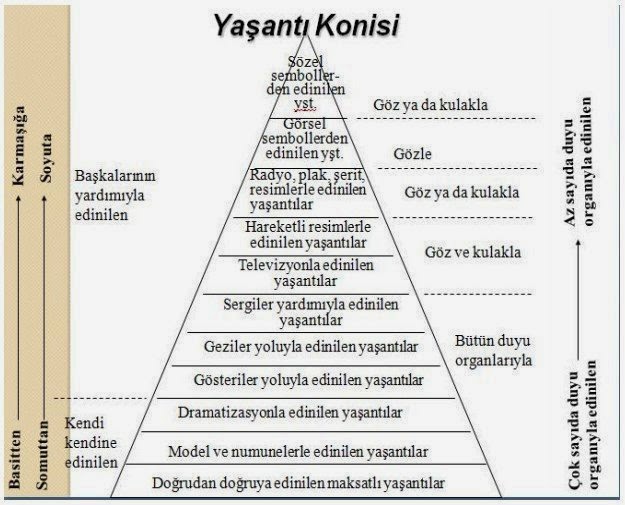 Şekil 1.	Dale’in yaşantı konisi (Akt. Çilenti, 1991)Tablo örneği: Tablo 2Öğrencilerin sosyo-ekonomik düzeylerine göre empatik eğilim düzeyleri ile ilgili betimsel değerlerBir sayfadan uzun olan tabloların tez metni içinde bulunması zorunlu ise bir sayfa boyutunda (uygun bir yerden) bölünmelidir. Bölünen tablonun devamı, bir sonraki sayfada aynı tablo numarası ile verilmeli ve tablonun devam edildiği parantez içinde belirtilmelidir (Örneğin; Tablo 2.1 (Devamı)). Kaynaklar Bu bölümde kaynak gösterme ve kaynakların yazımına değinilecektir. Kaynak gösteriminde American Pyschological Association’ın (APA) yayınladığı Publication Manual of the American Pyschological Association, Seventh Edition (American Psychological Association, 2020) temel alınarak hazırlanmıştır. Bu kılavuzun temele alınmasına ve kaynak gösteriminin tutarlı bir biçimde olmasına özen gösterilmelidir. Kuşkuya düşüldüğü ya da yazım kılavuzunda yer almayan alıntı yöntemleri için APA 7 kılavuzu’na (APA, 2019) başvurabilirsiniz. Kaynaklar yazılırken şunlar göz önünde bulundurulmalıdır: 1.	Araştırmacı çalışmasında kullandığı kaynakları yazar soyadlarının alfabetik sırasına göre yazmalıdır. Yazar unvanları kaynaklarda kullanılmamalıdır. 2.	Her kaynağın yazımında birinci satır hariç diğer tüm satırları 1 cm içeriden yazılmalıdır. 3.	Aynı yazarın birden fazla eserine gönderme yapıldığında kaynaklar basım yılına göre eskiden yeniye doğru verilir. Yazarın aynı tarihli birden fazla yayını varsa yayın tarihi yanına a, b gibi harfler konarak kaynaklar birbirinden ayrılır. 4.	Birden fazla yazar varsa son yazarı yazmadan önce “ve” kullanılmalıdır. 5.	Yazarı belli olmayan eserlerde, makale başlığı yazar adı yerine yazılmalıdır. 6.	Kitap adları, tez adları, kongre/sempozyum/çalıştay adları, süreli yayınlarda ise dergi adı italik yazılmalıdır.7.	Yayınevlerinin adları kısaltılmamalı, editörlü ve çeviri kitaplarda editörün ve çeviriyi yapan yazarların bilgisine de yer verilmelidir. 8.	Kullanılan eserlerin DOI numarası var ise yazılması zorunludur. DOI numaraları, URL biçimine dönüştürülerek yazılmalıdır ve DOI etiketi kullanılmamalıdır. Örneğin, doi:10.11114/jets.v4i3.1176 yerine https://doi.org/10.11114/jets.v4i3.1176 şeklinde bir yazım tercih edilmelidir. Word kelime işlemcisinde otomatik olarak eklenen bağlantıların kaldırılması ve metin rengi olan ‘siyah’ olarak yer almasına dikkat edilmelidir.9.	APA 7 kurallarına göre artık URL adresi verilen kaynak gösterimlerinde erişim tarihi herhangi bir önem arz etmiyorsa yazılmayacaktır. Kaynakların türlerine göre yazımına ilişkin örneklere aşağıda yer verilmiştir. Bu bağlamda, her bir kaynağın özelliğinin göz önünde bulundurularak tezde ele alınması önem taşımaktadır.2.1.7.1 Kitapların yazımıKitapların kaynaklarda ve metin içindeki gösterimine Tablo 3’te yer verilmiştir.Tablo 3Kitapların kaynaklarda gösterimi2.1.7.2 Makalenin yazımıÖzsabuncuoğlu, İ.H. (1995). Economic analysis of flat plate collectors of solar energy. Energy Policy, 23(9), 755-763.Arpacı, D. ve Bardakçı, M. (2016). An Investigation on the Relationship between Prospective Teachers’ Early Teacher Identity and Their Need for Cognition. Journal of Education and Training Studies, 4(3), 9-19. https://doi.org/10.11114/jets.v4i3.1176Doğu, A. (2001). “Umumi Harp”in ve “Mütareke”nin kıskacında yozlaşan İstanbul ve bir roman. Gaziantep Üniversitesi Sosyal Bilimler Dergisi, 4(2), 231-243.Eğer popüler bir dergi makalesi ise:Özbaşaran-Dede, N. (2008, Kasım). Küresel iklim savaşçıları: Solucanlar. Bilim ve Teknik, 492, 11-13.Not: Yirmi bir ve daha fazla yazardan oluşan makalelerde, ilk on dokuz yazar ve son yazarın adı yazılır.2.1.7.3 Tezlerin yazımıYayımlanmamış tez:Bağçeci, B. (2002). Orta öğretim kurumlarında İngilizce öğretimine, ilişkin                                    toplumsal tutumlar (Gaziantep ili örneği). Yayımlanmamış doktora tezi, Gaziantep Üniversitesi Sosyal Bilimler Enstitüsü, Gaziantep.Ticari veri tabanından alınan tezAnderson, S. (2007). The effect of music on the reading comprehension of junior high school students (Yüksek lisans tezi). ProQuest Dissertations and Theses veri tabanından edinilebilir. (UMI No. 3245966)Not: İngilizce çalışmalarda Türkçe bir kaynağa gönderme yapılıyorsa “ve” yerine “and” ifadesi, Türkçe bir çalışmada İngilizce bir kaynağa gönderme yapılıyorsa “and” yerine “ve” ifadesi kullanılmalıdır.Türkçe bir çalışmada İngilizce bir kaynak kullanımı KünyeRichards, J.C. ve Rodgers, T.S. (2001). Approaches and methods in language teaching. Cambridge: Cambridge University Press.Gönderme(Richards ve Rodgers, 2001, s.42)2.1.8 EklerEkler bölümünde, metin içinde yer aldığı zaman tezin bütünlüğünü bozan (uzun ve ayrıntılı açıklamalar, anket formları, kanun maddeleri, şekil, tablo, eşitlik, harita, program, vb.) yer almalıdır. Her ek ayrı bir sayfa üzerine yazılmalı ve rakamlarla numaralandırılmalıdır. Örneğin, Ek 1., Ek 2. gibi. Her ekin bir de adı olmalıdır.2.1.9 Özgeçmiş (Türkçe ve İngilizce)Tezde yazarın özgeçmiş sayfası bulunmalıdır. Özgeçmiş Türkçe ve İngilizce olarak bir sayfayı geçmeyecek şekilde yazılmalıdır. Özgeçmiş başlıkları sayfa ortalanarak yazılmalıdır. Özgeçmişte yazarın doğum yeri ve yılı, ilk, orta ve yüksek öğrenimi ile meslek uygulaması hakkında açıklama, bildiği yabancı diller, aldığı burs ve ödüller vb. belirtilmelidir. Çizelge biçiminde verilmemelidir. Ek 8’de yer alan örneğe bakılabilir.BaşlıkAPA Yazım İlkeleri Doğrultusunda Başlıkların Biçimsel ÖzelliğiBölüm (Birinci Seviye)1. ORTALANMIŞ, HARFLERİN HEPSİ KALIN VE BÜYÜK YAZILMIŞ2. Seviye Başlık1.1. Ortalanmış, Kalın, Sözcüklerin İlk Harfleri Büyük3. Seviye Başlık1.1.1 Sola Yaslı, Kalın, Sözcüklerin İlk Harfleri BüyükNot: Eğer "ve/veya/ile" vb. bağlaçlar varsa bunlar küçük harflerle yazılmalıdır.4. Seviye Başlık1.1.1.1 Sola yaslı, ilk satır girintili, kalın, sadece ilk sözcüğün ilk harfi büyük, nokta ile biten başlık.5. Seviye Başlık1.1.1.1.1 Sola yaslı, ilk satır girintili, kalın, italik, sadece ilk sözcüğün ilk harfi büyük, nokta ile biten başlık.6. Seviye Başlık1.1.1.1.1 Sola yaslı, ilk satır girintili, italik, sadece ilk sözcüğün ilk harfi büyük, nokta ile biten başlık.Sosyo-Ekonomik DüzeyNNx̄sAlt Sosyo-Ekonomik Düzey30730767,879,20Orta Sosyo-Ekonomik Düzey23023066,278,84Üst Sosyo-Ekonomik DüzeyÜst Sosyo-Ekonomik Düzey21867,1710,46Kaynaklarda YazımıParantez içi GösterimiTek Yazarlı KitapKarasar, N.  (2016). Araştırmalarda rapor hazırlama (31. baskı). Nobel Akademik Yayıncılık.(Karasar, 2016)İki Yazarlı KitapYıldırım, A. & Şimşek, H. (2005). Sosyal bilimlerde nitel araştırma yöntemleri (5. baskı). Seçkin Yayıncılık. (Yıldırım & Şimşek, 2005)Çok Yazarlı KitapMacit, M., İsen, M., Horata, O., Kılıç, F. & Aksoyak, İ.H. (2003). Eski Türk edebiyatı el kitabı (2.Baskı). Grafikler Yayınları.(Macit ve diğerleri, 2003)Dijital Kitap (E – Kitap)Saad-Filho, A. (2006). Marx’ın değeri: Çağdaş kapitalizm için ekonomi politik (E, Günçiner) (Dijital baskı). Yordam Kitap.(Saad-Filho, 2006)Editörlü Bir Kitapta BölümÖrnek, İ. ve Kaplan, M. (2004). Dış ticaret ve kalkınma. S. Taban ve M. Kar (Ed.), Kalkınma ekonomisi: Seçme konular içinde (s.22-43). Ekin Kitap Evi. (Örnek ve Kaplan, 2004)Bir Kurum/Enstitü Tarafından Yazılan KitapTürk Dil Kurumu (2011). Güzel Türkçe- bulmacalar. Türk Dil Kurumu Yayınları.(Türk Dil Kurumu, 2011)Yazar Adı Belli Olmayan KitapCollege, bound seniors. (1979). Princeton. New York: N.J. College Board Publications. pp.28-35.(College, bound seniors, 1979)Çeviri KitapDewey, J. (2014). Deneyim ve eğitim (S. Akıllı, Çev.). ODTÜ Geliştirme Vakfı ve Yayıncılık (Orijinal çalışmanın basım tarihi 1938). (Dewey, 1938/2014)Çok Ciltli KitapAksan D. (1979). Her yönüyle dil (1. Cilt), TDK Yayınları. (Aksan, 1979)DerlemeGüzel, A. (1988). Türk ekonomisinde son gelişmeler. (Der.). A. Güleryılmaz (Ed.), Türk Ekonomisi içinde (s.146-182). Türkiye Halk Bankası Kültür Yayınları Serisi, No: 12. (Güzel, 1988)